Конкурсная программа «Мисс-математика»Вступительное слово учителя: Без математики мир невозможен.Он бесполезен, не нужен и пустМир для людей и для разума создан!Что же за разум без точных наук?Тем, кто учит математику,Тем, кто учит математике,Тем, кто любит математику,Тем, кто ещё не знает,Что может полюбить математикуНаш вечер посвящается!!!!!Сегодня у нас конкурсная программа «Мисс Математика!». Наши девушки докажут, что они не просто красавицы, но и умницы!Знакомимся с нашими участницами!№1 Марсова Татьяна№2  Быстревская Юлия№3 Конарёва Татьяна№4 Липунцова Мария№5 Ишутина Полина№6 Глебова Юлия№7 Копылова Ирина№8 Белоусова МаринаПредставляем ЖЮРИ:Конкурс «Разминка»ВОПРОСЫ:Отрезок, соединяющий точку окружности с её центром. (радиус)Отрезок, соединяющий вершину треугольника с серединой противоположной стороны. (медиана)Утверждение, требующее доказательства. (теорема)Угол, смежный с углом треугольника при данной вершине. (внешний угол)Прямоугольник, у которого все стороны равны. (квадрат)Угол, меньше прямого. (острый)Сумма длин всех сторон многоугольника. (периметр)Результат сложения. (сумма)Сколько цифр вы знаете? (10)Сотая часть числа (процент)Сколько нулей в записи числа миллион?(6)Что меньше   или 0,5. ()На какое число нельзя делить? (0)Наименьшее натуральное число? (1)Чему равна половина от половины? (  )Без чего не могут обойтись математики, барабанщики и охотники? (дробь)Конкурс «Точность»а) Оторвать нить длиной 1 метр.б) На нелинованной бумаге начертить отрезок 15 см.в) Построить угол 1350.г) Время 1 минута.3 Конкурс «Ловкость»Нарисовать  одновременно окружность и треугольник.Конкурс «Быстрота»а) За 1 минуту написать математические термины.б) За 1 минуту написать имена великих математиков.в) За 1 минуту составить слова из букв слова «параллелепипед»Конкурс «Сообразительность»а) разгадайте ребусы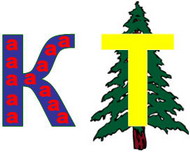 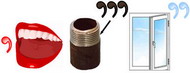 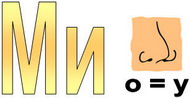 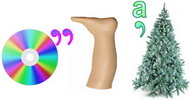 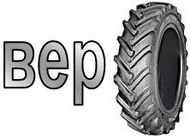 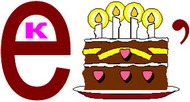 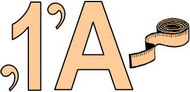 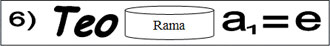 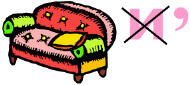 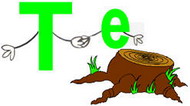 б) расшифруйте анаграммыт в а к а р ди н а р е в у н ет а к е тс ы т о в аКонкурс «Характеристика»Домашнее задание : составить характеристику используя математические термины.Конкурс «Ты- мне, я- тебе»Вопрос соперницам.Конкурс «Поэтический»